COMPETITION ADULTES 2014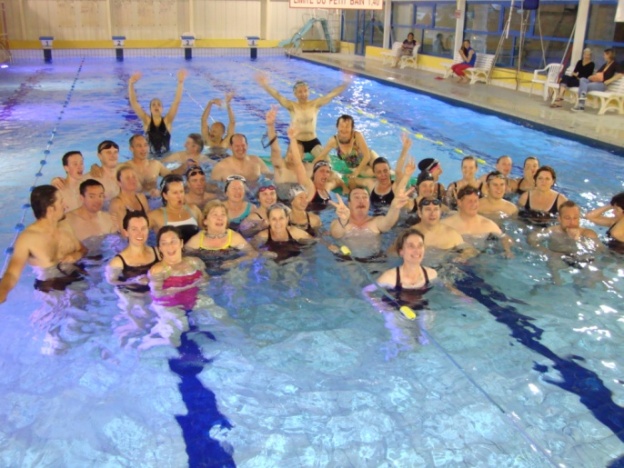 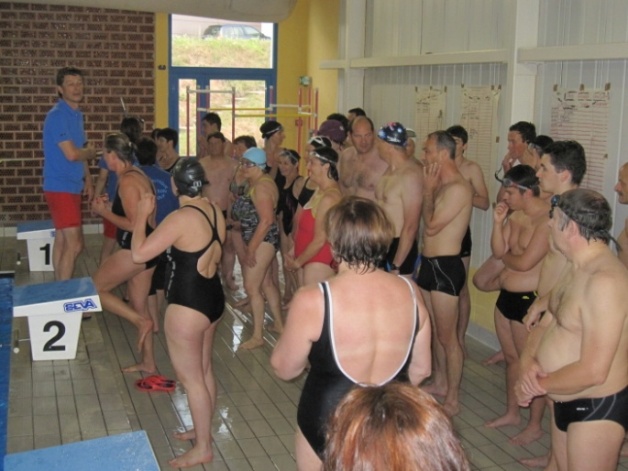 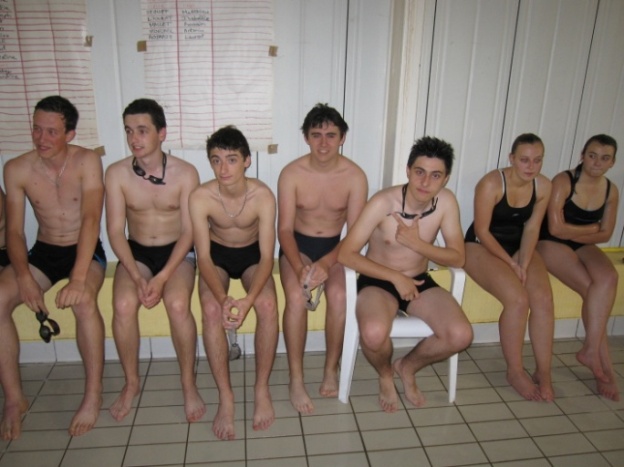 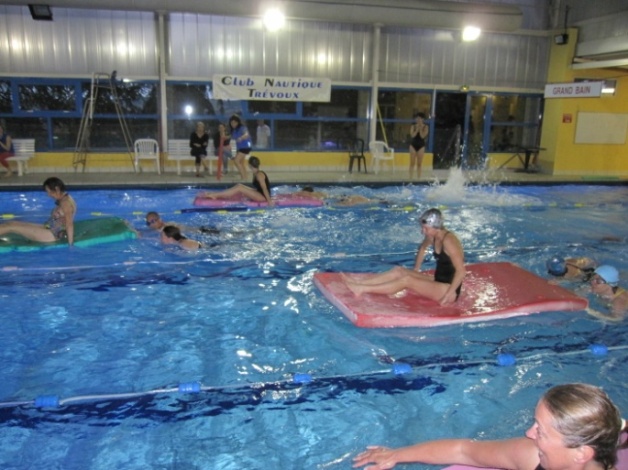 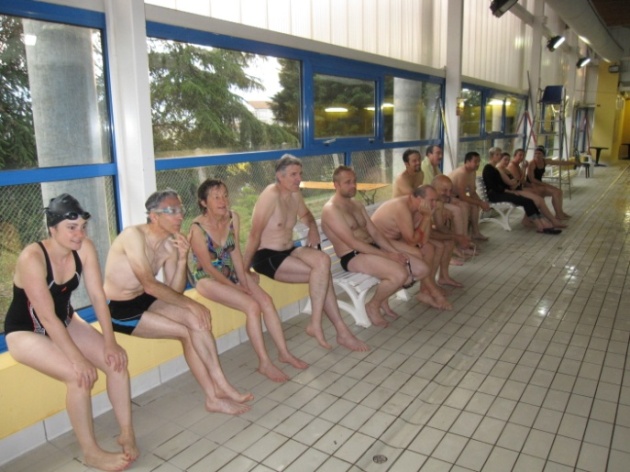 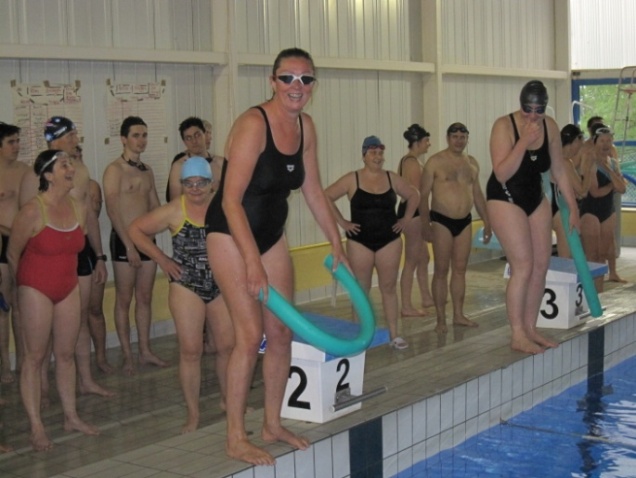 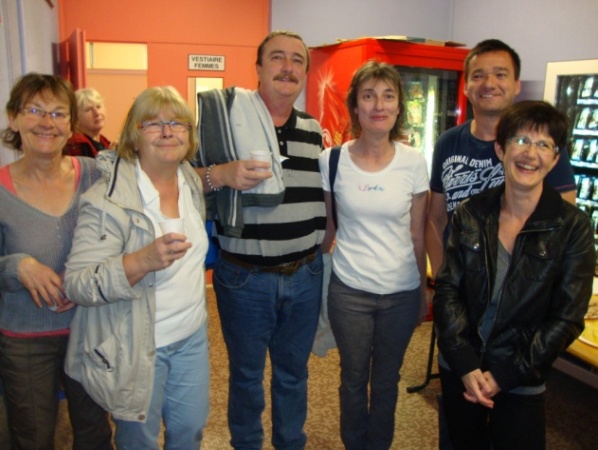 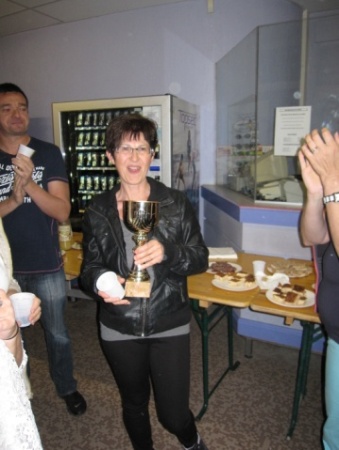 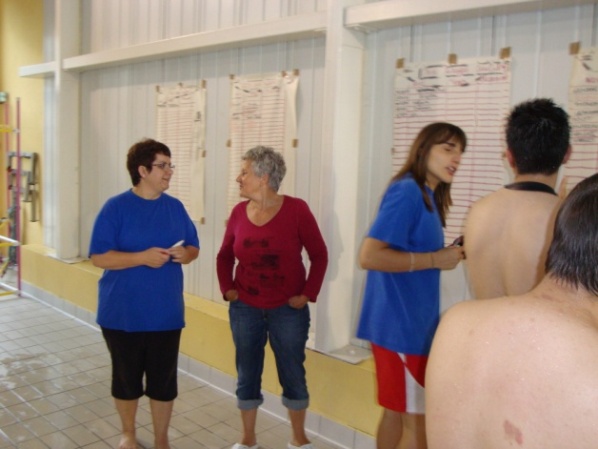 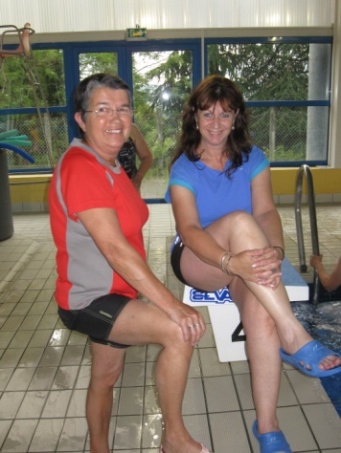 